На «АТОМЭКСПО-2024» обсудят перспективы развития экотехнологийОсобое внимание будет уделено консолидации усилий бизнеса и государства для решения этой задачи25 марта на международном форуме «АТОМЭКСПО-2024» пройдет круглый стол «Прогрессивные экотехнологии как глобальный тренд развития бизнеса и государства».В нем примут участие ведущие российские и международные эксперты, представители органов власти и бизнес-партнеры Росатома. Среди заявленных участников — руководитель Федеральной службы по надзору в сфере природопользования РФ Светлана Радионова, первый заместитель генерального директора — директор Блока по развитию и международному сотрудничеству Госкорпорации «Росатом» Кирилл Комаров, руководители органов власти и бизнес-структур государств — участников БРИКС и СНГ (ОАЭ, Саудовская Аравия, Эфиопия, Иран, Бразилия, Беларусь и др.).Участники дискуссии обсудят вопросы повышения качества жизни на планете и обеспечения экологической безопасности за счет внедрения инновационных экотехнологий и консолидации усилий бизнеса и государства в этой сфере. Особое внимание будет уделено выполнению международных обязательств в рамках реализации положений Стокгольмской конвенции о стойких органических загрязнителях и Базельской конвенции о контроле за трансграничной перевозкой опасных отходов и их удалением.В современных условиях разработка и внедрение передовых конкурентоспособных экотехнологий приобретают особую актуальность. Формирование технологического фундамента отраслей государств с использованием лучших национальных экологических решений позволит эффективно выстроить международный партнерский диалог по консолидации усилий в сфере использования передовых экотехнологий, декарбонизации экономики и масштабирования успешных практик.Круглый стол «Прогрессивные экотехнологии как глобальный тренд развития бизнеса и государства» пройдет в зале № 1 Парка науки и искусства «Сириус». Начало в 14:30.Справка:Госкорпорация сегодня развивает зеленые направления, не связанные напрямую с атомной отраслью: ветрогенерацию, водородную энергетику, производство накопителей электроэнергии, развитие электродвижения, обращение с опасными отходами, аддитивные и цифровые технологии, ядерную медицину. У всех этих направлений есть общий знаменатель — обеспечение нового качества жизни людей и сохранение окружающей среды для будущих поколений.Международный форум «АТОМЭКСПО» — главное событие мировой атомной отрасли, крупнейшая выставочная и деловая площадка, на которой обсуждается современное состояние атомной отрасли, формируются тренды ее дальнейшего развития. Проводится с 2009 года. В форуме участвуют руководители ключевых компаний мировой атомной отрасли, государственных структур, международных и общественных организаций, ведущие эксперты. Формат форума включает выставку и конгресс с обширной деловой программой, основным событием которой является пленарная сессия. На панельных дискуссиях и в рамках круглых столов проводится обсуждение тем, наиболее важных для атомной отрасли. На выставке свои технологии и компетенции представляют ведущие компании мировой атомной индустрии и смежных отраслей.Одним из приоритетов Президента РФ и профильных ведомств является повышение эффективности управления природными ресурсами. Крупные отечественные компании уделяют большое внимание реализации проектов в сфере рационального природопользования. Госкорпорация «Росатом», производящая электричество с помощью низкоуглеродной генерации, последовательно реализует шаги по переходу к зеленой экономике. Атомщики проводят модернизацию оборудования, обеспечивающего выработку экологически чистой энергии, ежегодно направляют сотни миллионов рублей на мероприятия по охране окружающей среды. Росатом участвует в проектах по сохранению биоразнообразия на нашей планете, занимается лесовосстановлением, очисткой берегов рек, зарыблением водоемов. Инициативы в сфере экологии становятся важными направлениями волонтерской деятельности для сотрудников предприятий Госкорпорации.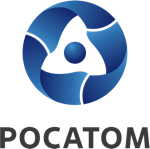 Медиацентр атомнойпромышленности
atommedia.onlineАнонс13.03.24